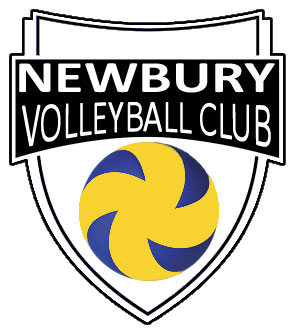 NEWBURY VOLLEYBALL CLUBMEMBERSHIP FORM 2023- 2024We offer various options of paying. All payments due before 5th September 2023Name: _ ___________________________________These fees cover training and BVA league matches throughout the year fromSeptember 2023 to September 2024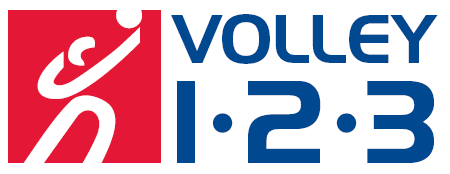 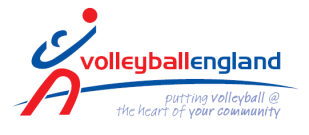   Newbury Volleyball ClubContact and medical information form       As part of the registration process this form should be completed and returned by all members By signing this form I have read and agree with the Policy Statement and Code of ConductBank DetailsNewbury Volleyball ClubAccount  03199601sort code  30 95 89The mission of Newbury Volleyball club is to promote and encourage the popularity of the game of volleyball at all levels and for all ages by providing quality coaching within a safe, equitable, child friendly environment. The Club has adopted the Volleyball England Child Protection Policy and follows the guidelines.The Club has produced a handbook which is available from the Secretary.All news and information is on our website newburyvolleyball.co.uk or facebook Equity Policy statementThis club is committed to ensuring that equity is incorporated across all aspects of its development. In doing so it acknowledges and adopts the following English Volleyball Association’s definition of sports equity:The English Volleyball Association (EVA) supports the principle of equal opportunities for all participants, member, representatives and employees whilst working for, or on behalf of the EVA. It opposes all forms of unlawful and unfair discrimination on the grounds of age, colour, race nationality, religion, ethnic or national origin, gender, marital status, sexuality, or unrelated criminal convictions, or disability.The club respects the rights, dignity and worth of every person and will treat everyone equally within the context of their sport, regardless of age, ability, gender, race, ethnicity, religious belief, sexuality or social/economic status.The club is committed to everyone having the right to enjoy Volleyball in an environment free from threat of intimidation, harassment and abuse.All club members have a responsibility to oppose discriminatory behavior and promote equality of opportunity.The club will deal with any incidence of discriminatory behavior seriously, according to club disciplinary procedures.The essence of good ethical conduct and practice is summarized below. All players must:Always adhere to the positive aspects of the sport and show respect for match officials, volunteers, coaches and opposing players.Accept responsibility for their own behavior and performance during practice and matches; representing the club in a positive way.Respect and look after all training and playing areas at all times, leaving venues the way that they were found.Abide by the instructions of their coach and officials, provided that they do not contradict the spirit of their code of conduct.Use correct and proper language at all times.Accept success and failure, victory and defeat equally.Make every effort to attend club training sessions.Resist any temptation to take prohibited substances or use prohibited techniquesMembershipNew players£8 Per session for trial period {3 sessions} then monthly or full paymentPlease  chooseWhole year payment £300 for 1 day a week To be paid in full by 7th September 2023Monthly payment of £30 for 1 day a week (standing order only)SURNAMEFIRST NAMEADDRESSTEL. NO(S)MOBILEADDRESSEMAILPOSTCODEDate of BirthEmergency contact tel. no(s)Signature of CompetitorSignature of CompetitorSignature of CompetitorSignature of CompetitorDateDateDateDate